台灣省不動產仲介經紀商業同業公會聯合會 函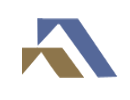 地址：90013屏東市開封街9-5號                                                     信箱：real.house88@gmail.com                                                           電話：08-7556700  傳真：08-7322000                                                 秘書長：張光屏 0908-558202受 文 者：全體會員公會發文日期：中華民國110年07月22日發文字號：省不動產(110)字第041號密等及解密條件： 附件：主旨：轉送全聯會通知內政部公告，自110年7月13日起至中央流行疫情指揮中心全面解除第二級警戒止，全國各級人民團體及合作社召開會員(社員)大會(含代表大會)得採視訊方式辦理，惟不得辦理選舉、補選、罷免等事項，請查照。說明：依據全聯會110年07月15日房仲全聯雄字第110098號函辦理。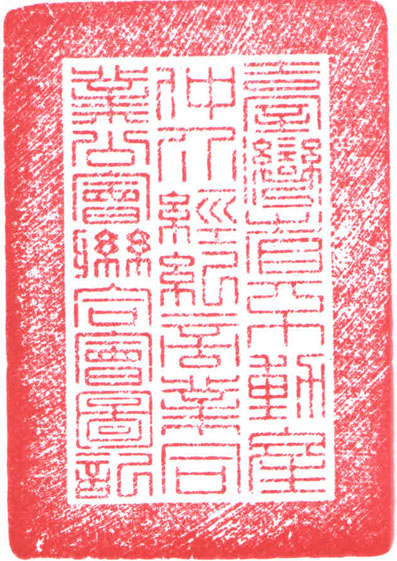 理事長 邱奕勝正本：全體會員公會副本 :本 會中華民國不動產仲介經紀商業同業公會全國聯合會　函                                                    地址：100台北市中正區北平東路20號7樓                                                    電話：（02）2358-2535                                                    傳真：（02）2358-2536受文者：各會員公會發文日期：中華民國110年7月15日發文字號：房仲全聯芳字第110098號 速別：普通件密等及解密條件或保密期限：附件：如文主旨：檢送內政部公告，自110年7月13日起至中央流行疫情指揮中心全面解除第二級警戒止，全國各級人民團體及合作社召開會員(社員)大會(含代表大會)得採視訊方式辦理，惟不得辦理選舉、補選、罷免等事項，請查照。說明：依據中華民國全國商業總會110年7月15日全商會字第1100000229號函辦理(檢附公告影本乙份)。正本：各會員公會副本：